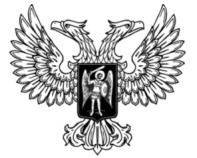 ДОНЕЦКАЯ НАРОДНАЯ РЕСПУБЛИКАЗАКОНО ВНЕСЕНИИ ИЗМЕНЕНИЙ В НЕКОТОРЫЕ ЗАКОНЫ ДОНЕЦКОЙ НАРОДНОЙ РЕСПУБЛИКИ В ЧАСТИ ПРИВЕДЕНИЯ ИХ положений В СООТВЕТСТВИЕ С ЗАКОНом ДОНЕЦКОЙ НАРОДНОЙ РЕСПУБЛИКИ «О ПРАВИТЕЛЬСТВЕ ДОНЕЦКОЙ НАРОДНОЙ РЕСПУБЛИКИ»Принят Постановлением Народного Совета 13 сентября 2019 годаСтатья 1Внести в Закон Донецкой Народной Республики от 6 марта 2015 года № 19-ІНС «Об оплате труда» (опубликован на официальном сайте Народного Совета Донецкой Народной Республики 6 апреля 2015 года) изменение, заменив по тексту слова «Совет Министров» в соответствующем падеже словом «Правительство» в соответствующем падеже.Статья 2Внести в Закон Донецкой Народной Республики от 27 марта 2015 года № 29-IНС «Об обороте лекарственных средств» (опубликован на официальном сайте Народного Совета Донецкой Народной Республики 22 апреля 2015 года) изменение, заменив по тексту слова «Совет Министров» в соответствующем падеже словом «Правительство» в соответствующем падеже.Статья 3Внести в Закон Донецкой Народной Республики от 24 апреля 2015 года № 42-IНС «О здравоохранении» (опубликован на официальном сайте Народного Совета Донецкой Народной Республики 4 июня 2015 года) изменение, заменив по тексту слова «Совет Министров» в соответствующем падеже словом «Правительство» в соответствующем падеже.Статья 4Внести в Закон Донецкой Народной Республики от 30 апреля 2015 года № 43-IHC «Об особо охраняемых природных территориях» (опубликован на официальном сайте Народного Совета Донецкой Народной Республики 
4 июня 2015 года) изменение, заменив по тексту слова «Совет Министров» в соответствующем падеже словом «Правительство» в соответствующем падеже.Статья 5Внести в Закон Донецкой Народной Республики от 15 мая 2015 года № 47-IНС «О социальной защите ветеранов войны» (опубликован на официальном сайте Народного Совета Донецкой Народной Республики 
10 июня 2015 года) изменение, заменив по тексту слова «Совет Министров» в соответствующем падеже словом «Правительство» в соответствующем падеже.Статья 6Внести в Закон Донецкой Народной Республики от 15 мая 2015 года
№ 48-IНС «О социальной защите инвалидов» (опубликован на официальном сайте Народного Совета Донецкой Народной Республики 10 июня 2015 года) изменение, заменив по тексту слова «Совет Министров» в соответствующем падеже словом «Правительство» в соответствующем падеже.Статья 7Внести в Закон Донецкой Народной Республики от 2 октября 2015 года 
№ 80-IНС «О республиканских программах» (опубликован на официальном сайте Народного Совета Донецкой Народной Республики 29 октября 2015 года) изменение, заменив по тексту слова «Совет Министров» в соответствующем падеже словом «Правительство» в соответствующем падеже. Статья 8Внести в Закон Донецкой Народной Республики от 8 апреля 2016 года № 119-IНС «О государственной дактилоскопической регистрации» (опубликован на официальном сайте Народного Совета Донецкой Народной Республики 26 апреля 2016 года) изменение, заменив по тексту слова «Совет Министров» в соответствующем падеже словом «Правительство» в соответствующем падеже. Статья 9Внести в Закон Донецкой Народной Республики от 30 сентября 2016 года № 151-IНС «О пожарной безопасности» (опубликован на официальном сайте Народного Совета Донецкой Народной Республики 27 октября 2016 года) изменение, заменив по тексту слова «Совет Министров» в соответствующем падеже словом «Правительство» в соответствующем падеже.Статья 10Внести в Закон Донецкой Народной Республики от 31 августа 2018 года № 242-IHC «О статусе судей» (опубликован на официальном сайте Народного Совета Донецкой Народной Республики 10 сентября 2018 года) изменение, заменив по тексту слова «Совет Министров» в соответствующем падеже словом «Правительство» в соответствующем падеже. Глава Донецкой Народной Республики					   Д. В. Пушилинг. Донецк17 сентября 2019 года№ 60-IIНС